VSTUPNÍ ČÁSTNázev moduluTělesná cvičení a pohybové hry (E)Kód moduluZD-m-2/AD43Typ vzděláváníVšeobecné vzděláváníTyp moduluvšeobecně vzdělávacíVyužitelnost vzdělávacího moduluKategorie dosaženého vzděláníE (dvouleté, EQF úroveň 2)Vzdělávací oblastiZD - Člověk, jeho osobnost, zdraví a bezpečíKomplexní úlohaObory vzdělání - poznámkyDélka modulu (počet hodin)12Poznámka k délce moduluPlatnost modulu od30. 04. 2020Platnost modulu doVstupní předpokladyModul je bez nároku na předchozí znalosti a dovednosti.JÁDRO MODULUCharakteristika moduluObsahový okruh: Tělesná výchovaObsahový podokruh: Tělesná cvičení a pohybové hryCílem modulu je seznámit žáky se základy tělesných cvičení vedoucí k regeneraci tělesných a duševních sil, k relaxaci, ale i k rozvoji zdatnosti a kondice.  Dále si vyzkouší a osvojí vybrané pohybové hry, jejich pravidla, která dokáže upravovat nebo vymýšlet různé varianty.Očekávané výsledky učenía) rozcvičí se před hlavní pohybovou činností a ukončí ji v souladu s hlavní pohybovou činnostíb) zvládá v souladu s individuálními předpoklady osvojované pohybové dovednosti, vybrané pohybové hry a jejich pravidlac) posoudí provedení osvojované pohybové činnosti, vysvětlí význam prováděných činností, označí zjevné nedostatkyd) užívá základy názvosloví základních poloh a pohybůObsah vzdělávání (rozpis učiva)a) relaxační cvičeníb) kompenzační cvičeníc) koordinační cvičeníd) kondiční cvičeníe) pohybové hryUčební činnosti žáků a strategie výukyOsvojí si a samostatně zvládne různá tělesná cvičení a pohybové hry.Osvojí si přípravu na tyto pohybové činnosti a jejich ukončení, základy názvosloví základních poloh a pohybů, dodržování pravidel a základních myšlenek fair-play.Osvojí si vybrané pohybové hry, jejich pravidla, která dokáže upravovat, vymýšlet různé varianty či je samostatně vyhledávat.Zařazení do učebního plánu, ročníkideální rozvržení 6 hodin v ročníku v řadě, vždy ve 3 navazujících týdnech;lze rozvrhnout podle potřeb školy i jinak;VÝSTUPNÍ ČÁSTZpůsob ověřování dosažených výsledkůAd Očekávané výsledky učenía) rozcvičí se před hlavní pohybovou činností a ukončí ji v souladu s hlavní pohybovou činnostípraktické předvedení, subjektivní posouzení učitelem;b) zvládá v souladu s individuálními předpoklady osvojované pohybové dovednosti, vybrané pohybové hry a jejich pravidlapraktické předvedení, subjektivní posouzení učitelem;c) posoudí provedení osvojované pohybové činnosti, vysvětlí význam prováděných činností, označí zjevné nedostatkypraktické předvedení, subjektivní posouzení učitelem;d) užívá základy názvosloví základních poloh a pohybůpraktické předvedení, subjektivní posouzení učitelem;Kritéria hodnoceníAd očekávané výsledky učenía) rozcvičí se před hlavní pohybovou činností a ukončí ji v souladu s hlavní pohybovou činnostípředvede alespoň 6 rozcvičovacích cviků (průpravných her), které jsou v souladu s náplní hlavní činnosti;b) zvládá v souladu s individuálními předpoklady osvojované pohybové dovednosti, vybrané pohybové hry a jejich pravidlazvládne předvést vybraná tělesná cvičení, na každý druh cvičení dokáže předvést pět cviků v dostatečně správném provedení a v souladu s individuálními předpoklady;dokáže přiřadit jednotlivé cviky ke svalovým partiím, které jsou při cviku nejvíce využívány; zvládne pohybové dovednosti vybraných pohybových her, jejich pravidla včetně různých modifikací c) posoudí provedení osvojované pohybové činnosti, vysvětlí význam prováděných činností, označí zjevné nedostatkydokáže rozlišit dobré a špatné provedení pohybové činnosti a dokáže popsat, kde jsou zjevné nedostatky v provedení;     d) užívá základy názvosloví základních poloh a pohybůsprávně používá názvosloví; Doporučená literaturaPoznámkyObsahové upřesněníVV - Všeobecné vzděláváníMateriál vznikl v rámci projektu Modernizace odborného vzdělávání (MOV), který byl spolufinancován z Evropských strukturálních a investičních fondů a jehož realizaci zajišťoval Národní pedagogický institut České republiky. Autorem materiálu a všech jeho částí, není-li uvedeno jinak, je Petr Polívka. Creative Commons CC BY SA 4.0 – Uveďte původ – Zachovejte licenci 4.0 Mezinárodní.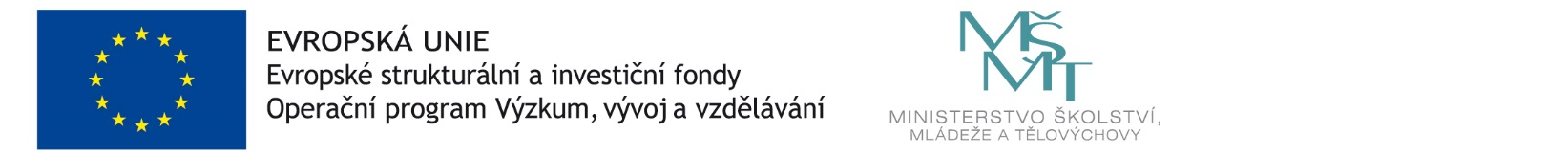 